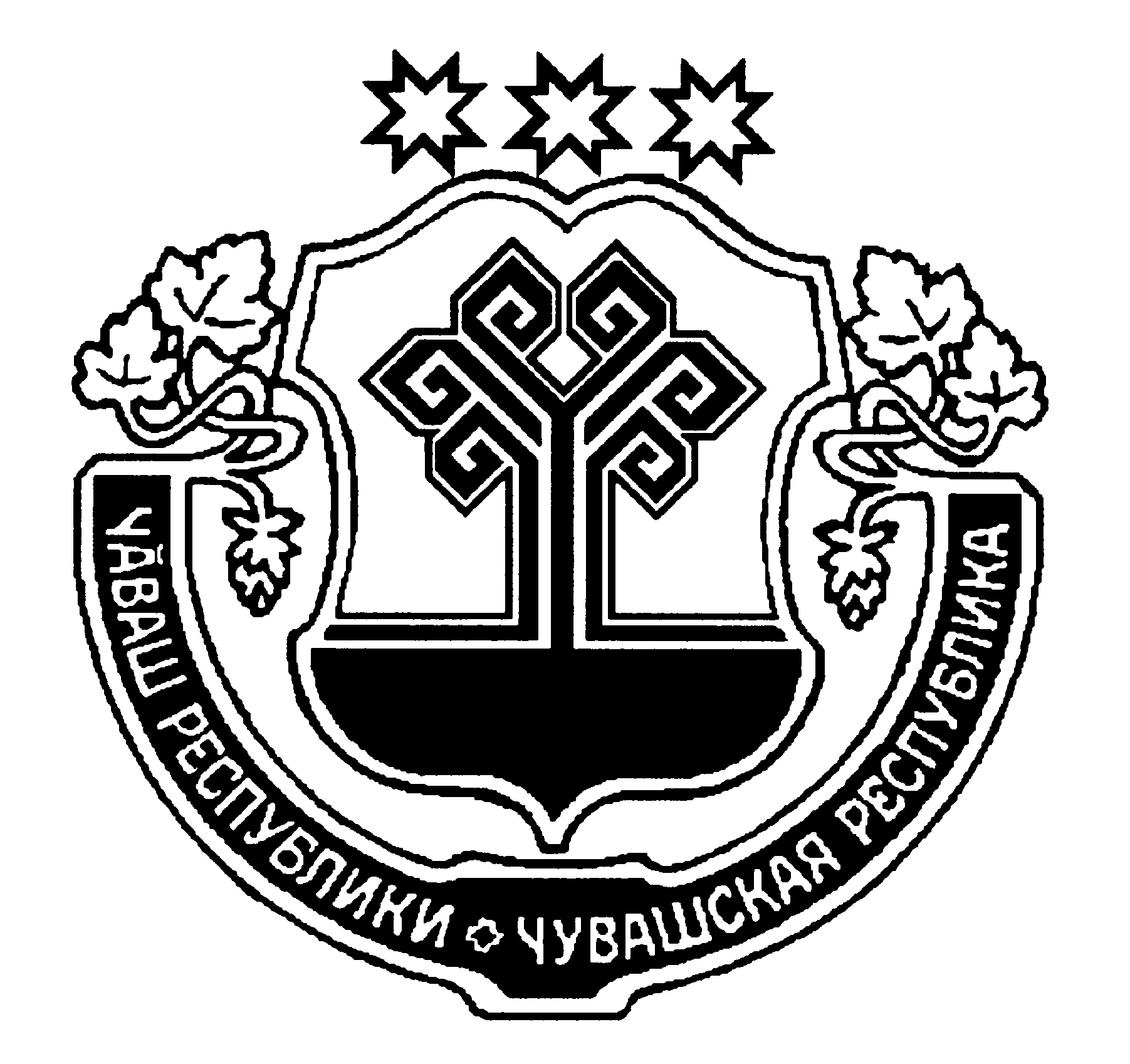 Об определении способа формирования фонда капитального ремонта собственниками помещений в многоквартирном доме на счете регионального оператора На основании Федерального закона от 06 октября 2003 года №131-ФЗ «Об общих принципах организации местного самоуправления в Российской Федерации», ч.5, ч.7 ст.170 Жилищного кодекса Российской Федерации:ПОСТАНОВЛЯЕТ:Осуществлять формирование фонда капитального ремонта собственников помещений  многоквартирного дома расположенного по адресу: Чувашская Республика, г.Цивильск, ул.Казанское шоссе, д.23 А на счете  регионального оператора.Настоящее постановление подлежит размещению на официальном сайте администрации Цивильского городского поселения в сети интернет.Контроль за выполнением настоящего постановления оставляю за собой.Глава администрацииЦивильского городского поселенияЦивильского района Чувашской Республики                                                           В.И.ПетровЧАВАШ РЕСПУБЛИКИÇĚРПУ РАЙОНЕЧУВАШСКАЯ РЕСПУБЛИКАЦИВИЛЬСКИЙ РАЙОНÇĚРПУ ХУЛИ ПОСЕЛЕНИЙĚНАДМИНИСТРАЦИЙЕХУШУ2020 Ç юпа 22 мĕшĕ 217 №               Çĕрпу хулиАДМИНИСТРАЦИЯЦИВИЛЬСКОГО  ГОРОДСКОГО ПОСЕЛЕНИЯПОСТАНОВЛЕНИЕ22 октября  2020 г. № 217        город  Цивильск